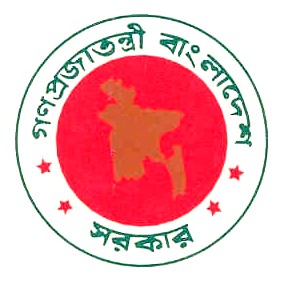 GOVERNMENT OF THE PEOPLE’S Standard Request for Application (SRFA)Selection of Individual Consultant (National)(Time Based)Central Procurement Technical UnitImplementation Monitoring and Evaluation DivisionMinistry of Planning________________________________________________________August 2009						                   PS4Section 3.	 Application FormsForm 3A	: Application Submission Form		Form 3B	: CV of the Applicant 		Form 3C: Remuneration and Reimbursable  Form 3A. Application Submission		[Location: dd/mm/yy]To:	      ---------------------------        [Name]      ---------------------------      ----------------------------          [Address of Client]Dear Sirs:I am hereby submitting my Application to provide the consulting Services for [Insert title of assignment] in strict accordance with your Request for Application dated [dd/mm/yy].I declare that I was not associated, nor have been associated in the past, directly or indirectly, with a Consultant or any other entity that has prepared the design, specifications and others documents in accordance with Clause 5.I further declare that I have not been declared ineligible by the Government of Bangladesh on charges of engaging in corrupt, fraudulent, collusive or coercive practices in accordance with Clause 4.I undertake, if I am selected, to commence the consulting Services for the assignment not later than the date indicated in Clause 12.1.I understand that you are not bound to accept any Application that you may receive.I remain,Yours sincerely,Attachment:Form 3B. Curriculum Vitae (CV) of the ApplicantCERTIFICATION [Do not amend this Certification].I, the undersigned, certify that (i) I was not a former employee of the Client immediately before the submission of this proposal, and (ii) to the best of my knowledge and belief, this CV correctly describes myself, my qualifications, and my experience. I understand that any wilful misstatement described herein may lead to my disqualification or dismissal, if engaged.Form 3C. Indicative Remuneration & ExpensesThe Consultant should provide an indication of the remuneration as per the format shown below. This will not be used for evaluation of the Consultant’s Application but solely for the purposes of Application Negotiations to be held as stated in Clause 9.1 .RemunerationNote: A month consists of 30 calendar days.	Reimbursable (as applicable) SignaturePrint nameAddress:Tel:1PROPOSED POSITION FOR THIS PROJECT                                   :[From the Terms of Reference, state the position for  which the Consultant will be engaged.].[From the Terms of Reference, state the position for  which the Consultant will be engaged.].[From the Terms of Reference, state the position for  which the Consultant will be engaged.].[From the Terms of Reference, state the position for  which the Consultant will be engaged.].[From the Terms of Reference, state the position for  which the Consultant will be engaged.].2NAME OF PERSON                             :[state full name][state full name][state full name][state full name][state full name]3DATE OF BIRTH                                  :[ dd/mm/yy][ dd/mm/yy][ dd/mm/yy][ dd/mm/yy][ dd/mm/yy]4NATIONALITY                                      :5MEMBERSHIP IN PROFESSIONALSOCIETIES                                         [state rank and name of society and year of attaining that rank].[state rank and name of society and year of attaining that rank].[state rank and name of society and year of attaining that rank].[state rank and name of society and year of attaining that rank].[state rank and name of society and year of attaining that rank].6EDUCATION                                      [list all the colleges/universities which the Applicant  attended, stating degrees obtained, and dates, and list any other specialised education of the Applicant ].[list all the colleges/universities which the Applicant  attended, stating degrees obtained, and dates, and list any other specialised education of the Applicant ].[list all the colleges/universities which the Applicant  attended, stating degrees obtained, and dates, and list any other specialised education of the Applicant ].[list all the colleges/universities which the Applicant  attended, stating degrees obtained, and dates, and list any other specialised education of the Applicant ].[list all the colleges/universities which the Applicant  attended, stating degrees obtained, and dates, and list any other specialised education of the Applicant ].7OTHER TRAINING[indicate significant training since degrees under EDUCATION were obtained, which is pertinent to the proposed tasks of the Consultant].[indicate significant training since degrees under EDUCATION were obtained, which is pertinent to the proposed tasks of the Consultant].[indicate significant training since degrees under EDUCATION were obtained, which is pertinent to the proposed tasks of the Consultant].[indicate significant training since degrees under EDUCATION were obtained, which is pertinent to the proposed tasks of the Consultant].[indicate significant training since degrees under EDUCATION were obtained, which is pertinent to the proposed tasks of the Consultant].8LANGUAGES & DEGREE OFPROFICIENCYLanguageSpeakingSpeakingWritingLANGUAGES & DEGREE OFPROFICIENCYe.g. EnglishFluentFluentExcellentExcellent9COUNTRIES OF  EXPERIENCE10EMPLOYMENT RECORD[starting with present position list in reverse order [every employment held and state the start and end dates of each employment][The Applicant should clearly distinguish whether as an “employee” of the firm or as a “Consultant” or “Advisor” of the firm].[The Applicant  should clearly indicate the Position held and give a brief description of the duties in which the Applicant was involved].[The Applicant should clearly distinguish whether as an “employee” of the firm or as a “Consultant” or “Advisor” of the firm].[The Applicant  should clearly indicate the Position held and give a brief description of the duties in which the Applicant was involved].[The Applicant should clearly distinguish whether as an “employee” of the firm or as a “Consultant” or “Advisor” of the firm].[The Applicant  should clearly indicate the Position held and give a brief description of the duties in which the Applicant was involved].[The Applicant should clearly distinguish whether as an “employee” of the firm or as a “Consultant” or “Advisor” of the firm].[The Applicant  should clearly indicate the Position held and give a brief description of the duties in which the Applicant was involved].[The Applicant should clearly distinguish whether as an “employee” of the firm or as a “Consultant” or “Advisor” of the firm].[The Applicant  should clearly indicate the Position held and give a brief description of the duties in which the Applicant was involved].EMPLOYER 1FROM: [e.g. January 1999]FROM: [e.g. January 1999]TO: [e.g. December 2001TO: [e.g. December 2001TO: [e.g. December 2001EMPLOYER 2FROM:FROM:TO:TO:TO:EMPLOYER 3FROM:FROM:TO:TO:TO:EMPLOYER 4 (etc)FROM:FROM:TO:TO:TO:11WORK UNDERTAKEN THAT BEST ILLUSTRATES THE CAPABILITY TO HANDLE THIS ASSIGNMENT[give an outline of experience and training most pertinent to tasks on this assignment, with degree of responsibility held. Use about half of a page A4].[give an outline of experience and training most pertinent to tasks on this assignment, with degree of responsibility held. Use about half of a page A4].[give an outline of experience and training most pertinent to tasks on this assignment, with degree of responsibility held. Use about half of a page A4].[give an outline of experience and training most pertinent to tasks on this assignment, with degree of responsibility held. Use about half of a page A4].[give an outline of experience and training most pertinent to tasks on this assignment, with degree of responsibility held. Use about half of a page A4].12COMPUTER SKILLSignaturePrint nameDate of Signingdd / mm / yyyyRate(per month / day / hour in Tk)Staff Time(No. month / day / hour)Total (Tk) Rate per unitTotal unitTotal Amount (Tk)Per Diem AllowanceAir Travel CostsOther Travel Costs        (state mode of travel)Communication chargesReproduction of ReportsOther Expenses (to be listed)Sub-totalCONTRACT CEILING (1) + (2)